Informacja prasowa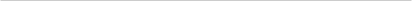 Teraz możesz uczyć się angielskiego i niemieckiego po polsku:
Babbel wprowadza nowy język interfejsuNajbardziej dochodowa aplikacja mobilna do nauki języków obcych wprowadza język polski jako język wyświetlania, rozszerzając swoją obecność na rynkach europejskich.Babbel proponuje kursy języka angielskiego i niemieckiego na różnych poziomach zaawansowania.Aplikacja pozwala na naukę specjalistycznego słownictwa angielskiego związanego z pracą i adresuje je do zmotywowanych Polaków, którzy chcą zwiększyć swoje kompetencje zawodowe.Bijąca rekordy popularności aplikacja mobilna do nauki języków obcych jest już dostępna dla polskich użytkowników. Według raportu Priori Data, platformy analizującej ilość pobrań aplikacji w sklepach App Store i Google Play, Babbel znajduje się w ścisłej czołówce. Firma z Berlina, założona w 2007 roku, wprowadza w swoim oprogramowaniu ósmy język wyświetlania. Już teraz po polsku możemy uczyć się angielskiego i niemieckiego. Kursy Babbel są skierowane do osób początkujących oraz bardziej zaawansowanych. Znajdziemy w nich zarówno krótkie dialogi, jak i słownictwo tematyczne związane na przykład z podróżami i wypoczynkiem. Raport przeprowadzony przez portal Pracuj.pl dowodzi, że osoby ze znajomością języków obcych mogą liczyć na wzrost zarobków nawet o 35%. Z tego względu zespół Babbel przygotował także specjalne lekcje dla Polaków, którzy chcą rozwijać karierę w ważnych sektorach rynkowych. W aplikacji można znaleźć takie kursy jak: Business English, English for: Medical Professionals, Gastronomy, Hospitality & Hotel Staff.– Naszym celem jest ułatwienie wszystkim nauki języków – mówi Katharina Coleman, Head of International Growth z Babbel. – Dzięki wprowadzeniu polskiej wersji aplikacji jesteśmy coraz bliżej osiągnięcia tego celu – dodaje. Aplikacja dostępna jest globalnie, dlatego też mogą z niej korzystać Polacy na całym świecie. W samych Niemczech mieszkają ich około 2 miliony, a w Wielkiej Brytanii około miliona.Wdrażanie nowego języka systemowego jest dla Babbel sporym wydarzeniem, gdyż każdy kurs jest wtedy opracowywany od zera. – Fakt, iż język polski jako język nauki jest integralną częścią naszej aplikacji od 2011 roku, pomógł nam w nieznacznym stopniu – mówi Geoff Stead, Chief Product Officer z Babbel. – Tworząc nasze kursy, zawsze koncentrujemy się na charakterystyce języka ojczystego z perspektywy danego użytkownika oraz na jego wiedzy i doświadczeniu. Na przykład w polskim nie ma rodzajników, a z kolei w gramatyce ważną rolę odgrywa płeć (widoczna np. w formach przeszłych), czym wyraźnie różni się on od angielskiego i niemieckiego. Opracowując nasze kursy, wzięliśmy pod uwagę te wszystkie różnice i podobieństwa – zaznacza Geoff Stead.Dzięki wprowadzeniu polskiego jako języka systemowego Babbel oferuje obecnie 93 kombinacje językowe. Decyzja o wdrożeniu polskiej wersji interfejsu była w dużej mierze uzależniona od popytu oraz ogromnego potencjału na rynku lokalnym: prawie 70% Polaków uczy się już jednego lub kilku języków – zwłaszcza angielskiego i niemieckiego. Warto dodać, że ten trend rośnie w siłę. Wyniki ankiety przeprowadzonej przez Babbel wśród swoich użytkowników pokazały, że podczas nauki języka do ich głównych celów należą samodoskonalenie i zwiększenie możliwości rozwoju kariery zawodowej. Jest to uzasadnione, ponieważ firmy w kraju nad Wisłą coraz częściej poszukują pracowników ze znajomością języków obcych. Korzystanie z Babbel w polskiej wersji językowej jest możliwe na stronie internetowej www.babbel.com lub po pobraniu aplikacji na urządzenia mobilne w systemach Android i iOS. Aplikacja działa także w trybie offline. Ceny subskrypcji zaczynają się już od 19,99 zł na miesiąc. ***O BabbelBabbel – aplikacja, która sprawi, że poczujesz się swobodnie, mówiąc w innym języku: 73% ankietowanych użytkowników potwierdza, że potrafi przeprowadzić prostą rozmowę w innym języku już po pięciu godzinach nauki. Kursy językowe są dostępne na stronie internetowej oraz w formie aplikacji na urządzenia mobilne z systemem Android i iOS, umożliwiając naukę 14 języków w 8 językach wyświetlania. W polskiej wersji językowej dostępne są obecnie kursy angielskiego i niemieckiego. Kompaktowe lekcje trwają zaledwie 10-15 minut, dzięki czemu są odpowiednią formą nauki nawet dla najbardziej zabieganych. Lekcje tworzone są przez zespół dydaktyków i ekspertów językowych i dotyczą tematów z życia wziętych, od przedstawiania się po zamawianie jedzenia i komunikację w podróży.Firma Babbel została założona w 2007 roku przez Markusa Witte (Chief Executive Officer) i Thomasa Holla (Chief Strategy Officer). Obecnie zespół liczy ponad 700 osób pochodzących z ponad 50 krajów, pracujących w biurach w Berlinie i Nowym Jorku. Przejrzysty model biznesowy oparty na subskrypcji i tym samym rezygnacji z reklam pozwala uczącym się skupić się na efektywnej nauce języka. Aktualnie z aplikacji Babbel korzystają miliony aktywnych użytkowników.Więcej informacji na: www.babbel.com Kontakt dla mediów:Izabela GrzelakPR ManagerIzabela.grzelak@dotrelations.pltel. 663 010 011